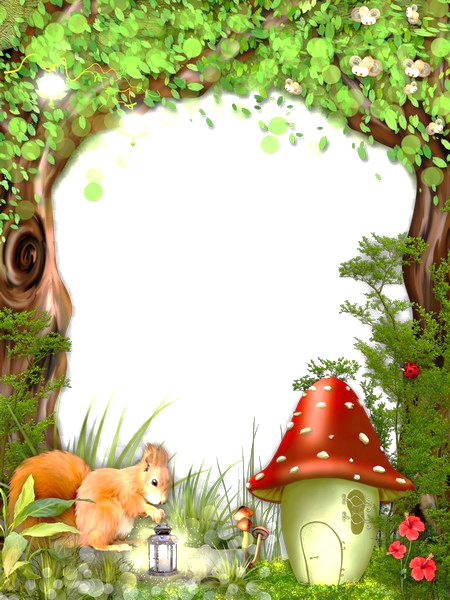 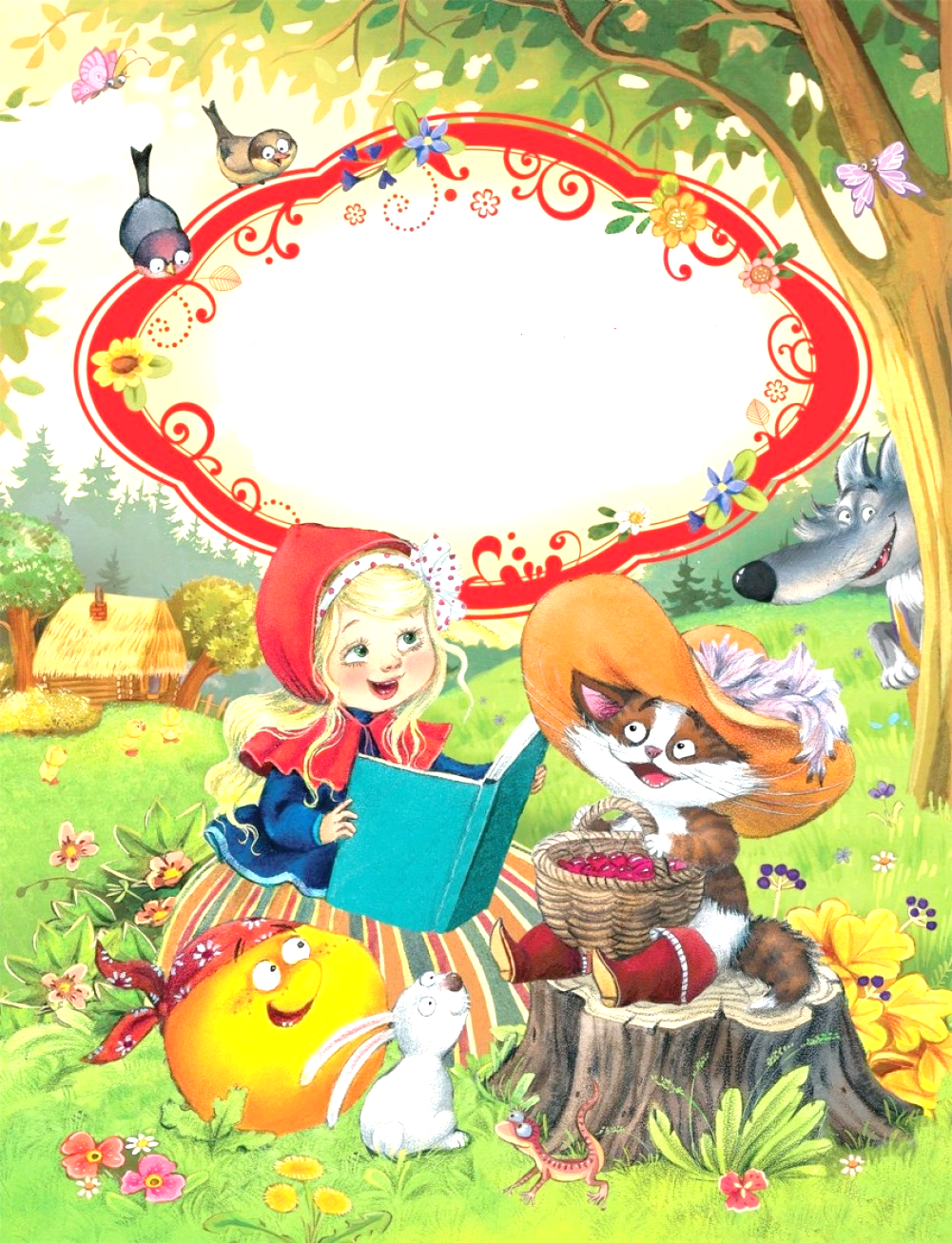  ЗДРАВСТВУЙ, ДОРОГОЙ ДРУГ!У тебя в руках удивительная книжица под названием «Читательский дневник», которая во время летних каникул поможет тебе не только познакомиться с произведениями мировой литературы, рекомендованной ребятам твоего возраста для чтения летом, но и скрасит досуг, предлагая твоему вниманию множество головоломок, интересных логических задач и творческих заданий.Но давай обо всем по порядку. Если этот читательский дневник находится у тебя, значит, ты точно являешься участником районной библиотечной акции «Лето книжных открытий – 2020». А поэтому, познакомься, пожалуйста, с условиями участия в ней и заполни анкету, чтобы мы знали точно, как зовут такого начитанного, грамотного и талантливого ребенка, как ты.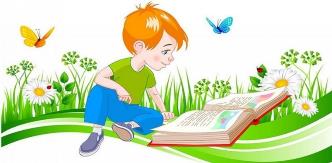 Условия акции«Лето книжных открытий 2020»В акции принимают участие читатели библиотеки в возрасте от 6 до 15 лет.Возрастные группы участников делятся следующим образом:						                - 6-10 лет;						                - 11-15 лет.Задания в читательском дневнике выполняются в соответствии с возрастной группой.Заявки на участие в акции подаются работнику библиотеки до 15 июня.Читательский дневник с выполненными заданиями так же отдаются библиотекарю до 15 августа.Жюри в составе работников отдела библиотечного маркетинга и рекламы оценивает количество прочитанных книг, правильность выполнения логических заданий и креативность выполнения творческих.Каждое конкурсное задание будет оцениваться от 1 до 5 баллов, в зависимости от точности выполнения и творческого подхода.Закрытие акции летних чтений, подведение итогов и награждение победителей будет организовано в последних числах августа.Анкета участника акции«Лето книжных открытий - 2020»Фамилия,  имя _______________________________________________Возраст  _______________________________________Ученик (ца)_____________________________школыЗакончил (а) __________________ классЧитателем какой библиотеки является _______________________________________________Какую литературу любит читать ________________ ______________________________________________________________________________________________Любимые газеты или журналы __________________ _______________________________________________Домашний адрес и телефон______________________ _______________________________________________Заполнил? Молодец!А сейчас, посмотри, какие книги рекомендуются прочитать летом ребятам твоего возраста. Выбери из списка самые, на твой взгляд, интересные и бегом в библиотеку. Пока их не забрали другие, более быстрые читатели! Кстати, не забудь записывать каждую прочитанную тобой книгу в читательский дневник. Даже если этой книги нет в предложеном списке.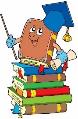 Рекомендуемый  список  книг  для  чтения  летом1 классАверин, О.Г. – «В маленьком королевстве»Голявкин, В. В. – «Кому что удивительно»Добросовестная, О. – «Фея малинового варенья»Карганова, Е. Г. – «Как ослик счастье искал»Кастрючин, В. А.  – «Сказки горохового чучела»Квилория, В. – «Журавль и дюжина зеленых лягушат»Козлов, С. Г. – «Как Львенок и Черепаха путешествовали»Крюкова, Т. – «Сказки-почемучки»Липскеров, М. – «Живая игрушка»Лясковский, В. Л. – «Кто на кого похож»Макарова, Т. – «Как ослик мечтал стать бабочкой»Мошковская, Э. – «Как жираф пошел в школу»Носов, И. П. – «Рассказы о Незнайке»Носов, Н. – «Бобик в гостях у Барбоса»Осеева, В. – «Синие листья: сказки и рассказы»Остер, Г. – «Котенок по имени Гав»Пермяк, Е. А. – «Самое страшное»Сашенков, В. – «Страшная история»Сметанин, А. В. – «Новая азбука»Степанов, В. А. – «Серебряный ключик»Стюарт, П. – «Сказки о Ежике и Кролике»Сутеев, В. Г. – «Про Бегемота, который боялся прививок»Том-Билстон, Ж.  – «Лесная школа»Цыферов, Г. – «Про слоненка и медвежонка»Чарушин, Е. – «Про Томку»2 классАлександрова, Т. – «Домовенок Кузька»Блайтон, Э. – «Знаменитый утенок Тим»Гераскина, Л. – «Мягкий характер»Драгунский, В.  – «Денискины рассказы»Житков, Б. – «Рассказы о храбрости»Коростылев, В. – «Вовка на планете Ялмез»Линдгрен, А. – «Малыш и Карлсон, который живет на крыше»Медведев, В. В. – «Привет от капитана соври-голова»Милн, А. – «Винни-Пух и все-все-все»Михалков, С. – «Праздник непослушания»Носов, Н. – «Дневник Коли Синицына»Пантюхов, И. М. – «Мишка-мореход»Пришвин, М. – «Вася Весёлкин»Прокофьева, С. – «Приключения желтого чемоданчика»Распэ. Э. – «Приключения барона Мюнхаузена»«Рассказы о животных»«Смешные рассказы о школе»Чехов, А. – «Белолобый»Шварц, Е. – «Сказка о потерянном времени»Кнігі на роднай мове«Беларускія легенды і паданні»Васілевіч , А. – «Калінавая рукавічка»Васючэнка, П. – «Прыгоды паноў Кубліцкага ды Заблоцкага»Галубовіч, І. – «Янотавы абяцанкі. Зязюля дзетак шукала»Караткевіч, У. – «Чортаў скарб»Кудравец, А. П.—«Цімох і Анюта»Мазго, У. – «Смехапад»Мыслівец, В. – «Расказы боцмана Краба»            Філіповіч, М. – «Пра Алеся і яго сяброў»3 классБажов, П. – «Малахитовая шкатулка»Барри, Д. – «Питер Пэн»Биссет, Д. – «Забытый день рождения»Волков, А. – «Волшебник Изумрудного города»Гауф, В. – «Карлик Нос»Гераскина, Л. – «В стране невыученных уроков»Губарев, В. – «Королевство кривых зеркал»Ершов, П. – «Конек-горбунок»Зальтен, Р. – «Бемби»Кассиль, Л. – «Кондуит и Швамбрания»Коваль, Ю. – «Приключения Васи Куролесова»Коллоди, К. – «Приключения Пиноккио»Кэрролл, Л. – «Приключения Алисы в стране чудес»Линдгрен, А. – «Пеппи Длинныйчулок»Медведев, В. – «Баранкин, будь человеком!»Некрасов, А. – «Приключения капитана Врунгеля»Носов, Н. – «Незнайка на Луне»Толкиен, Д. – «Хоббит, или Туда и Обратно»Усачев, А. – «Приключения Маленького Человечка»Успенский, Э. – «Меховой интернат»Кнігі на роднай мовеБарадулін, Р. – «Азбука – вяселы вулей. Азбука – не забаўка»Місько, П. – «Прыгоды Бульбобаў»,«Навасёлы»Паўлаў, У. – “Колькі гусей убачыў Яўсей?» (Вершы, загадкі, казкі)Пісьмянкоў, А. – «Заўзятары»Прокша, Л. «Прыгоды хлопчыка Бульбінкі»Ткачоў, П. – «Сустрэчы на лясных сцяжынках» (казкі, апавяданні, аповесці)Ягоўдзік, У. – «Дзівосны карабель»4 классАндерсен, Г. Х. – «Сказки и истории»Бажов, П. – «Сказы»Булычев, К. – «Путешествие Алисы»Велтистов, Е. – «Электроник – мальчик из чемодана»Гайдар, А. – «Тимур и его команда». «Голубая чашка»Гауф, В. – «Маленький Мук», «Холодное сердце»Дефо, Д. – «Робинзон Крузо»Житков, Б. – «Морские истории»Кон, И. – «Легенды и мифы Древней Греции»Крюс, Д. – «Тим Талер, или Проданный смех»Носов, Н. – «Витя Малеев в школе и дома»Одоевский, В. – «Городок в табакерке»Погорельский, А. – «Черная курица, или Подземные жители»Родари, Д.  – «Джельсомино в Стране Лжецов»Свифт, Д. – «Приключения Гулливера»Твен, М. – «Приключения Тома Сойера».  «Принц и нищий»Трэверс, П. – «Мэри Поппинс»Чехов, А. – «Рассказы»Кнігі на роднай мовеАрлоў, У. – «Адкуль наш род»Бутрамееў, У. – «Вялікія і славутыя людзі беларускай зямлі»Вольскі, В. – «Падарожжа па краіне беларусаў»Каршукоў, Я. – «Васька»Клышка, А. – «Францыск Скарына, альбо Як да нас прыйшла кніга»Колас, Я. – «Раніца ў нядзельку»Місько, П. – «Прыйдзі, дзень-залацень!»,  «Казкі дзеда Аўласкі і бабы Параскі»,  «Нам засталася спадчына»Танк, М. – «Блікі сонца» (вершы, казкі).Список прочитанных книг___________________________________________________________________________________________________________________________________________________________________________________________________________________________________________________________________________________________________________________________________________________________________________________________________________________________________________________________________________________________________________________________________________________________________________________________________________________________________________________________________________________________________________________________________________________________________________________________________________________________________________________________________________________________________________________________________________________________________________________________________________________________________________________________________________________________________________________________________________________________________________________________________________________________________________________________________________________________________________________________________________________________________________________________________________________________________________________________________________________________________________________________________________________________________________________________________________________________________________________________________________________________________________________________________________________________________________________________________________________________________________________________________________________________________________________________________________________________________________________________________________________________________________________________________________________________________________________________________________________________________________________________________________________________________________________________________________________________________________________________________________________________________________________________________________________________________________________________________________________________________________________________________________________________________________________________________________________________________________________________________________________________________________________________________________________________________________________________А вот сейчас, самое интересное! Конкурсные задания!Никто, конечно же, не сомневается, что ты самый умный, эрудированный, сообразительный и творческий ребенок, но пришло время доказать это на деле. Давай попробуем решить все конкурсные задания, которые предлагаются в «Читательском дневнике».Кстати, не забывай, что если некоторые задания вызовут у тебя затруднение, то ты всегда можешь обратиться за помощью к своим верным помощникам – книгам. Ведь на их станицах найдется ответ даже на самый каверзный вопрос.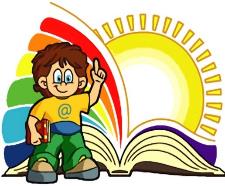 Ну что, готов? Тогда удачи!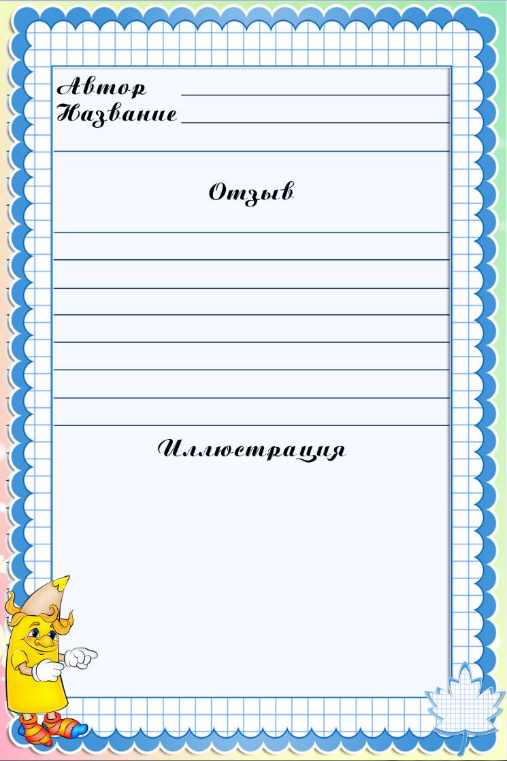 Конкурсныезадания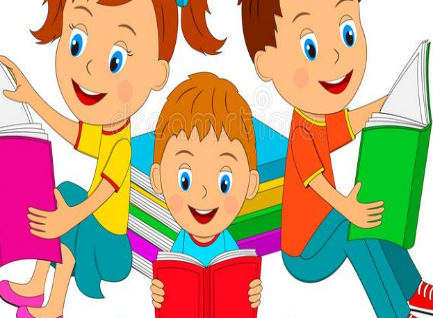 Кто написал эти произведения?Назовите произведения автора, фамилия которого находится в выделенных клеточках.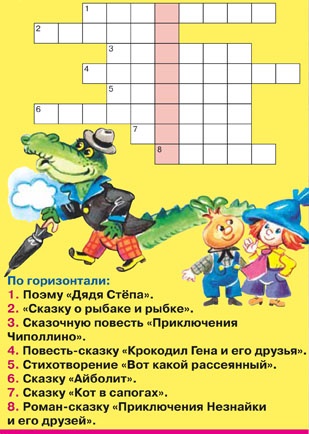 ________________________________Разгадай филворды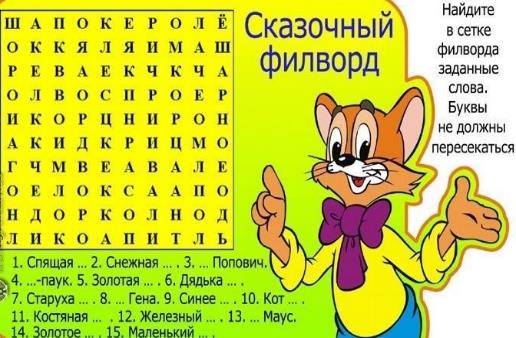 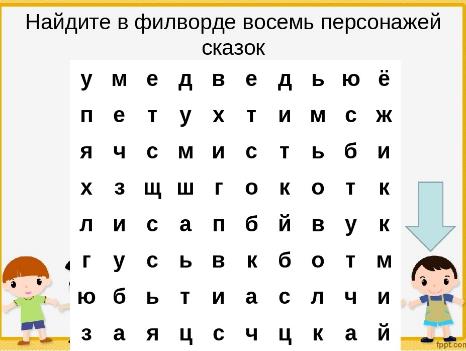 Соедини  точки и узнай, от кого спрятался зайчонок. Раскрась рисуно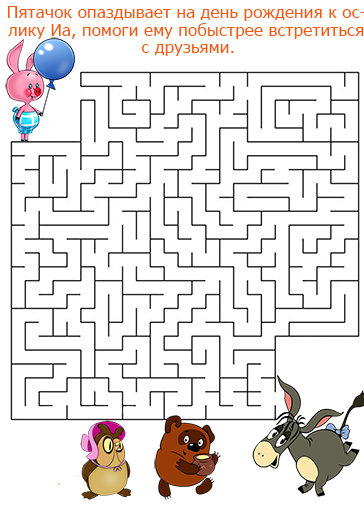 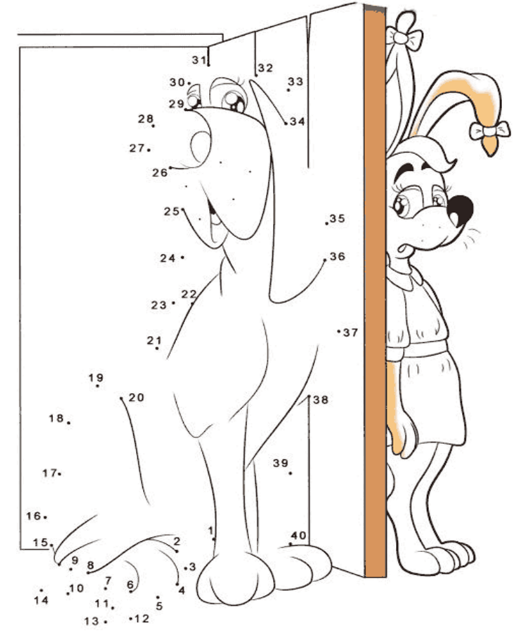 Найди 10 отличий на картинках. Ответь, персонажи какой сказки здесь изображены. Назови автора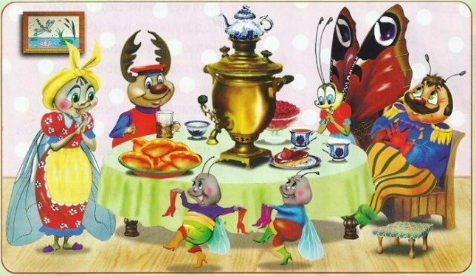 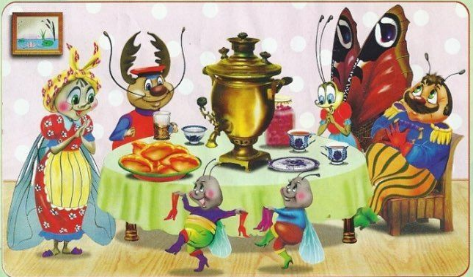 ________________________________«Стань волшебником»Вспомни, какие волшебные слова употребляли герои разных сказок, чтобы совершить то или иное волшебство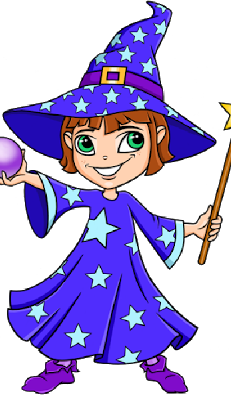 1.Каким словам научили Буратино лиса Алиса и кот Базилио, утверждая, что они волшебные? ___________________________________________________2. С помощью каких слов можно было вызвать Сивку-бурку?_______________________________________________________________________________________________3. В восточной сказке «Али-баба и сорок разбойников» были волшебные слова, которые помогли открыть дверь в пещеру.____________________________________________________4. В книге писательницы Валентины Осеевой был мальчик по имени Павлик, который узнал волшебное слово. Что это было за слово?___________________________________________________5. В сказке Валерия Медведева «Баранкин, будь человеком!» герой книги Юра Баранкин и его друг Костя Малинин превращались то в муравья, то в бабочек, то в воробьев. Какие слова они произносили, чтобы стать муравьями?__________________________________________________________________________________________________6. В сказке Александра Волкова «Волшебник Изумрудного города» злая волшебница Бастинда вызывала летучих обезьян этими словами.__________________________________________________________________________________________________Назови писателя, подарившего тебе такого замечательного друга. Охарактеризуй несколькими словами этого герояКот Базилио — _____________________________________________________________________________________ Конек-Горбунок — ___________________________________________________________________________________ Маугли — __________________________________________________________________________________________ Шарик из Простоквашино — ___________________________________________________________________________Герда — __________________________________________________________________________________________ Карлсон — _________________________________________________________________________________________ Винни-Пух — _______________________________________________________________________________________ Золотая рыбка — ____________________________________________________________________________________Золушка - __________________________________________________________________________________________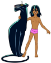 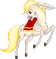 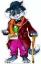 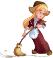 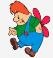 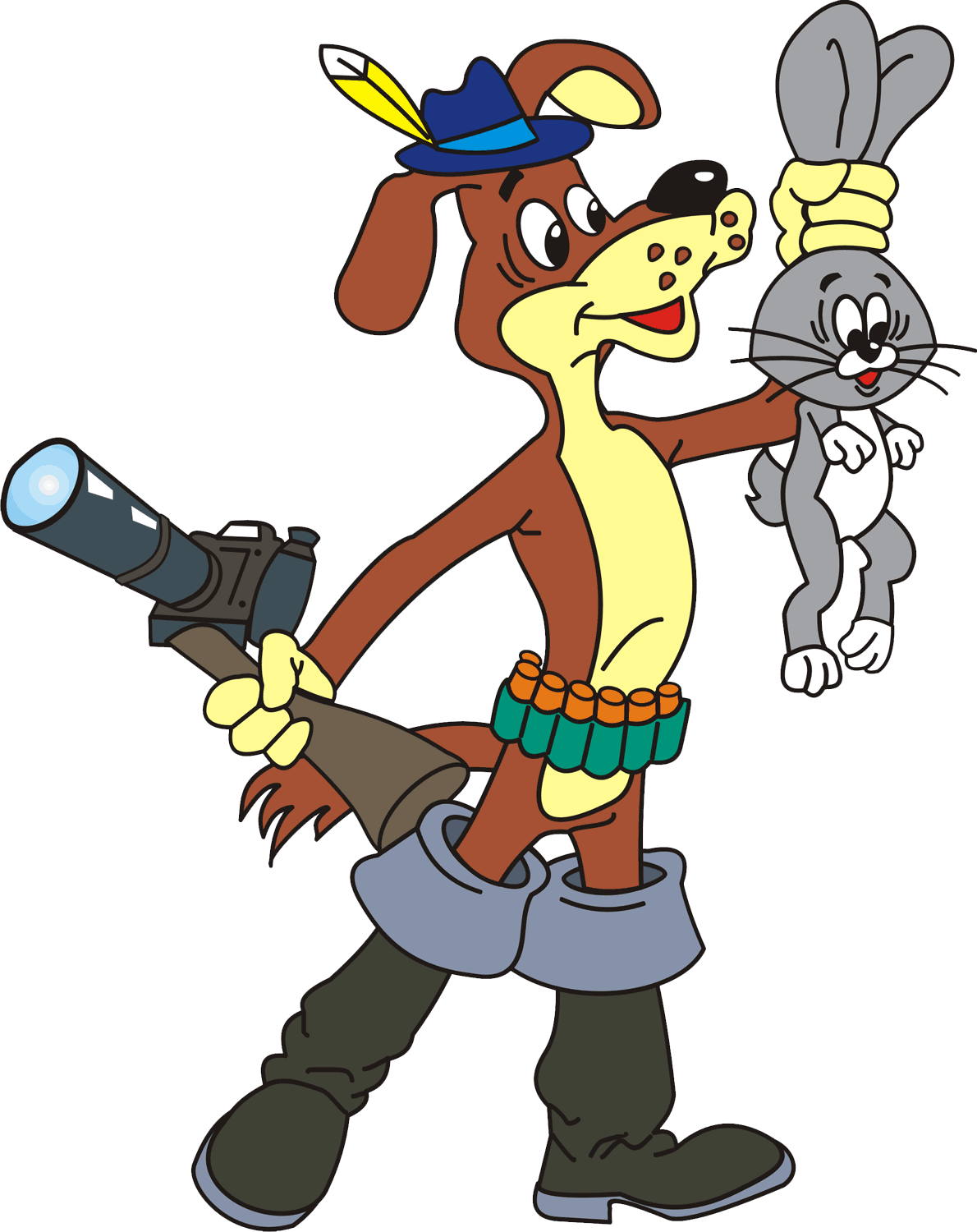 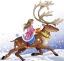 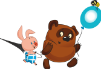 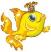 Разгадай кроссворд, посвящённый 75-летию Победы в Великой Отечественной войне1. Город – герой, столица Советского Союза..2. Итог Великой Отечественной войны для Советской Армии.3. Летающая боевая машина.4. Награда за героизм или особые заслуги на войне.5. Что должен защищать каждый мужчина.6. Город – герой, подвергшийся блокаде.7. Больница для военных.8. Страна, объявившая в 1941 году войну СССР.9. Как называют человека, который служил на войне в прошлом.10. Мужчина на войне.11. Кто помогал взрослым во время войны в тылу.12. Военная машина на гусеницах.Моя Родина – Беларусь. Ответь на вопросы викториныКак правильно называется страна, в которой ты живешь? _____________________________________Сколько областей входит в состав нашей республики? ____________________________________________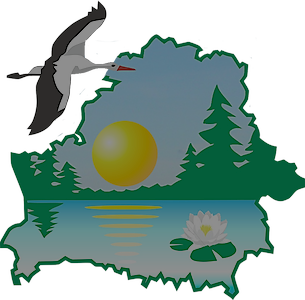 Этот народный поэт написал поэму «Новая земля»?_____________________________________В этом городе проповедовал Кирилл Туровский ___________________________________________.В этом городе ткали знаменитые пояса. ____________________________________________В этот день празднуется День Независимости Беларуси. ____________________________________В этом году Беларусь полностью освободилась от фашистов.____________________________________ Какая деревня в Барановичском районе повторила судьбу Хатыни?_______________________________Где родился автор букваря, прописей и книг для детей Анатолий Клышко?______________________________  Назовите первого белорусского книгопечатника._________________________________Как белорусы называют праздник Рождества. _______________________________________________Первый Герой Беларуси. Кто он и где совершил свой подвиг?________________________________________Разгадай ребусы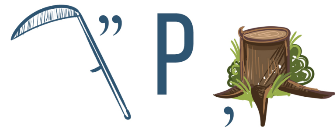 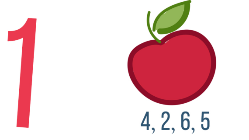 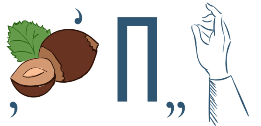 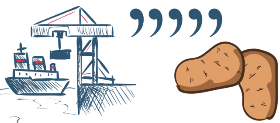 Нарисуй генеалогическое дерево своей семьи. Выполняй это задание вместе со своими роднымиДорогой друг, в этом году наша страна отмечает великий праздник – 75-летие Победы в Великой Отечественной войне. Попробуй себя в роли поэта и напиши стихотворение об этом событии. И не важно, какое оно будет, большое или маленькое, главное, чтобы слова шли от сердца. А мы, в свою очередь, обещаем, что лучшие произведения будут напечатаны в сборнике поэзии авторов-детей “С.Т.Р.О.Ч.К.И”. А если вдруг не получиться написать, тогда – рисуй. И твой рисунок будет размещён в этой же книге, но уже в качестве иллюстрации.“ПРОБА ПЕРА”________________________________________________________________________________________________________________________________________________________________________________________________________________________________________________________________________________________________________________________________________________________________________________________________________________________________________________________________________________________________________________________________________________________________________________________________________________  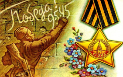 1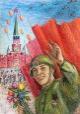 234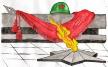 5678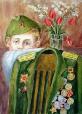 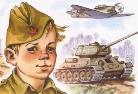 9101112